Publicado en Elche el 04/10/2023 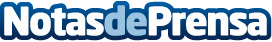 Equilibrium, líder en terapias naturales y holísticas Destaca con su nueva terapia CMC (cuerpo, mente y corazón) un programa que acompaña al camino del cambio y la evolución, permitiendo alinear mente, cuerpo y espírituDatos de contacto:Mónicaterapeuta holística634446089Nota de prensa publicada en: https://www.notasdeprensa.es/equilibrium-lider-en-terapias-naturales-y Categorias: Sociedad Medicina alternativa Bienestar http://www.notasdeprensa.es